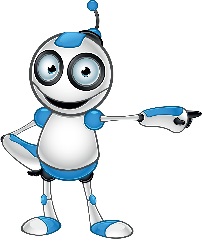 Fase 3:Apri la cartella e condividila;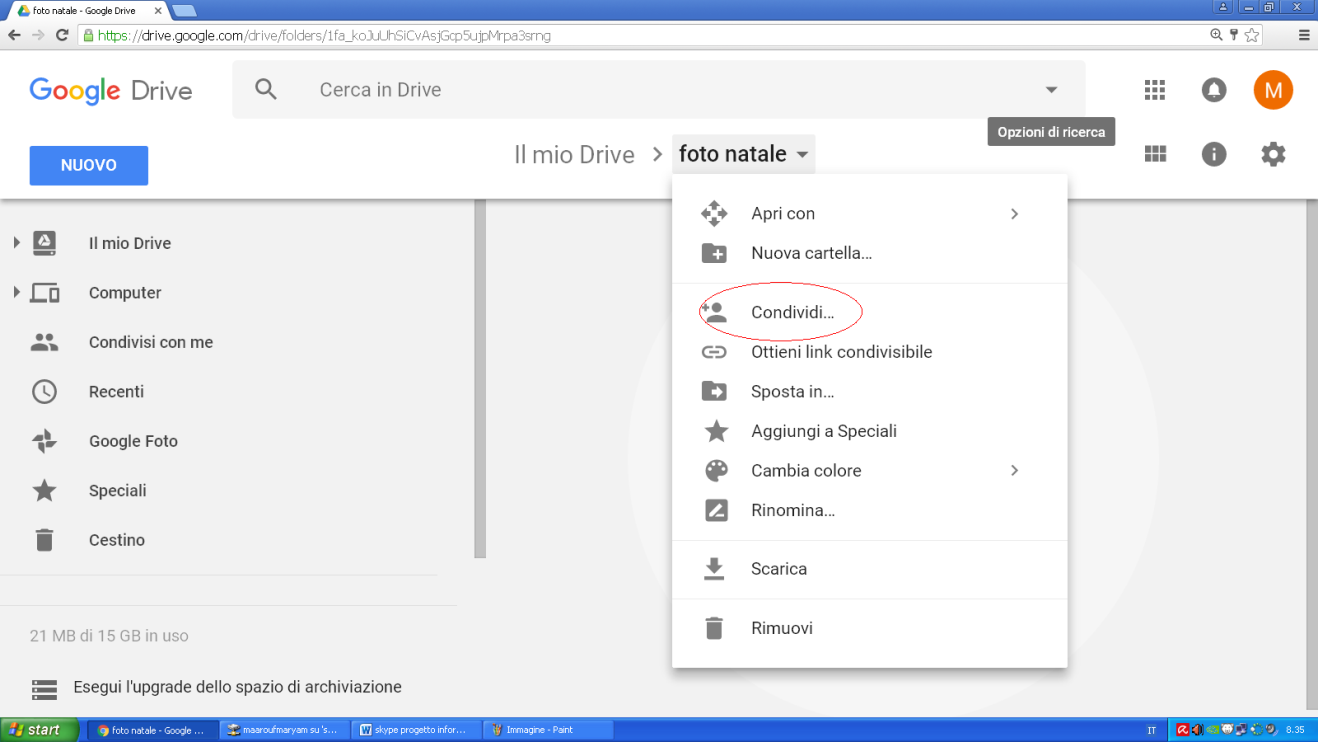 